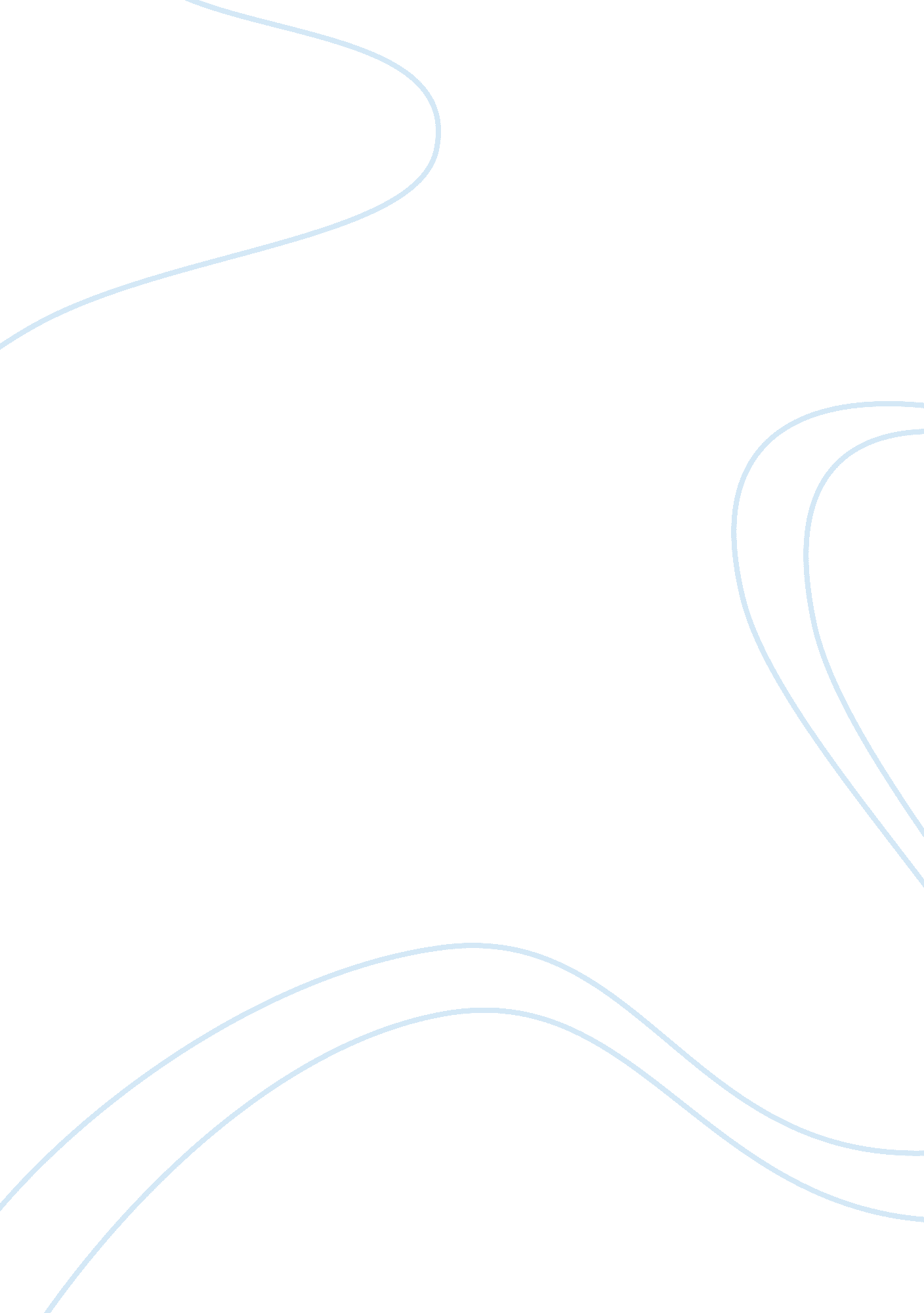 Tech chapter 1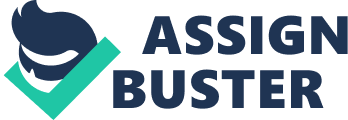 social networkingA means by which people use the Internet to communicate and share information among their immediate friends and to meet and connect with others through common interests, experiences, and friends. crisis-mapping toolthe tool that collects information from e-mails, text messages, blog posts, and Twitter tweets and maps them, making the information instantly publicly availablethe digital dividethe term coined for the great gap in the levels of Internet access and the availability of technical tools in different regions of the world in ease of access to technology is the digital divideweb2. 0tools and web-based services that emphasize online collaboration and sharing among userscognitive surplusthe combination of leisure time and the tools needed to be creativekickstarterkickstarter helps us connect in this way by allowing people to post their ideas for community projects, games, and inventions and to ask funding directly. crowdfundingasking for small donations from a large number of people, often using the Internet; a style of generating capital to start a business through social mediaQR cordsa technology that lets any piece of print host a link to online information and vedio contentcrowdsourcingThe phenomenon of consumers checking in with the voice of the crowd before making purchases. collaborative consumptionJoining together as a group to use a specific product more efficiently. skypeA popular Voice over Internet Protocol service that can make free phone call over the Internet. spamJunk e-mailsoftwareThe set of computer programs or instructions that tells the computer what to do and that enables it to perform different tasksinformation techologyIT is a field of study focused on the management and processing of information and the automatic retrieval of information. data miningThe process of searching huge amounts of data with the hope of finding a pattern. Khan AcademyA terrific example of a technological tool for education. computer forensicsThe application of computer systems and techniques to gather potential legal evidence; a law enforcement specialty used to fight high-tech crime. augmented realityA combination of our normal sense of the objects around us with an overlay of information displayedaffective computinga type of computing that relates to emotion or that deliberately tries to influence emotion. freecyclegoods-exchange programsZip CarZipcar provides automobile reservations to its members, billable by the hour or day. computer literatebeing familiar enough with computers that a user knows how to use them and understands their capabilities and limitationscrisis mappingcollects information from e-mails, text messages, blog posts, and Twitter tweets and maps them, making the information instantly publicly availableVOIPVoice over IP (VoIP) is a methodology and group of technologies for the delivery of voice communications and multimedia sessions over Internet Protocol (IP) networks, such as the Internet. autonomythe freedom to work without constant direction and controlmasterythe feeling of confidence and excitement from seeing your own skills progresspurposethe understanding that you are working for something larger than yourself ONTECH CHAPTER 1 SPECIFICALLY FOR YOUFOR ONLY$13. 90/PAGEOrder Now 